Formateur/consultant en sécurité routière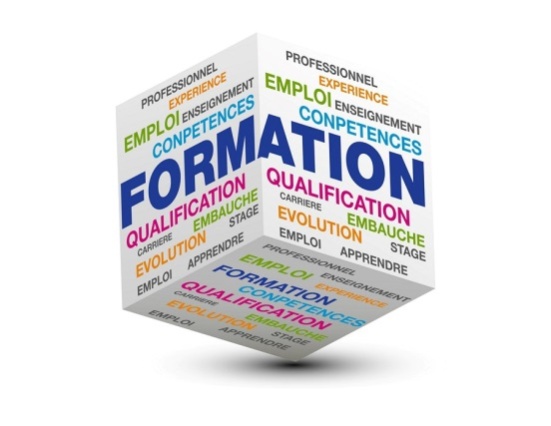 Frédéric BARTHELAT28, rue Henri Dunant  03300  CUSSET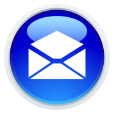 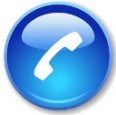 Siret : 32363751200050       N° d’activité : 84030367903     Dd 0071843Stage de regroupement concours IPCSR 2023Bulletin d’inscription – STAGE à VICHY (03)Nom : ………………………………………………………………………Prénom :………………………………………………………………….Adresse postale : ………………………………………………………………………………………………………………………………………CP/Ville :…………………………………………………………………Tél :…………………………………………………………………………Email :……………………………………………………………………. Je m’inscris pour le stage du 3 au 7 janvier 2023 inclus  Je joins à mon inscription :Un règlement total de 360,00 €Règlement Paypal……………..Règlement par chèque……….Un acompte de 100,00 €Règlement Paypal……………..Règlement par chèqueLa fiche d’inscription dûment remplie, datée et signée A :		le :Signature